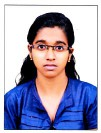 ASHNA GEORGE.                                        KOTTARAM HOUSE, PAINGARAPILLY P.O,THURUTHIKKARA, MULANTHURUTHYERNAKULAM - 682314CONTACT NUMBER: 8289993293EMAIL ID: ashnageorgekv@gmail.com	OBJECTIVETo be a successful professional in a health organization where I could explore the field of pharmacy and utilize my knowledge, skills and experience for providing individual patient care to improve the patient satisfaction and for the benefit of organization and self.EDUCATIONB.Pharm(2016-2020)Mookambika College of PharmaceuticalSciences and Research, mannathoor,Muvatupuzha-686667Kerala stateAffiliated to KERALA UNIVERSITY OF HEALTH SCIENCESThrissur, kerala.pin-680596HSC (Year-2016)GOVT. Higher Secondary School, Mulanthuruthy, ErnakulamSecured 74%SSLC (Year-2014)Fatima Central School, Piravom, ErnakulamSecured 86%PROJECT “KNOWLEDGE AND PRACTICE OF BREAST SELF EXAMINATION AMONG WOMEN FROM RURAL COMMUNITIES IN KERALA”EXTRA CURRICULAR ACTIVITIESActively participated in the Pharmacy week celebration programs conducted in the college and involved in seminars.Volunteer for ONAM and XMAS Celebrations.Participated in various cultural events in school and won prizes.WORK EXPERIENCECompleted internship at Renai Medicity, PalarivattomWorking as a Pharmacist at Nirmala Medical Centre, Muvattupuzha, Ernakulam. PERSONAL DETAILSPermanent address  : Kottaram (H), Paingarapilly (PO), Thuruthikkara,                                         Mulanthuruthy, Ernakulam - 682314Nationality               : IndianGender                     : FemaleFather’s name          : George K VDate of Birth            : 11/06/1998Languages                :  English, Malayalam, HindiREFERENCE           Dr. Sabu M C, Principal, Mookambika College of pharmaceutical sciencesand research, Mannathoor            Contact no: 9447171808.DECLARATION:I hereby declare that all details mentioned in this resume are true to  best of my knowledge and belief.ASHNA GEORGE